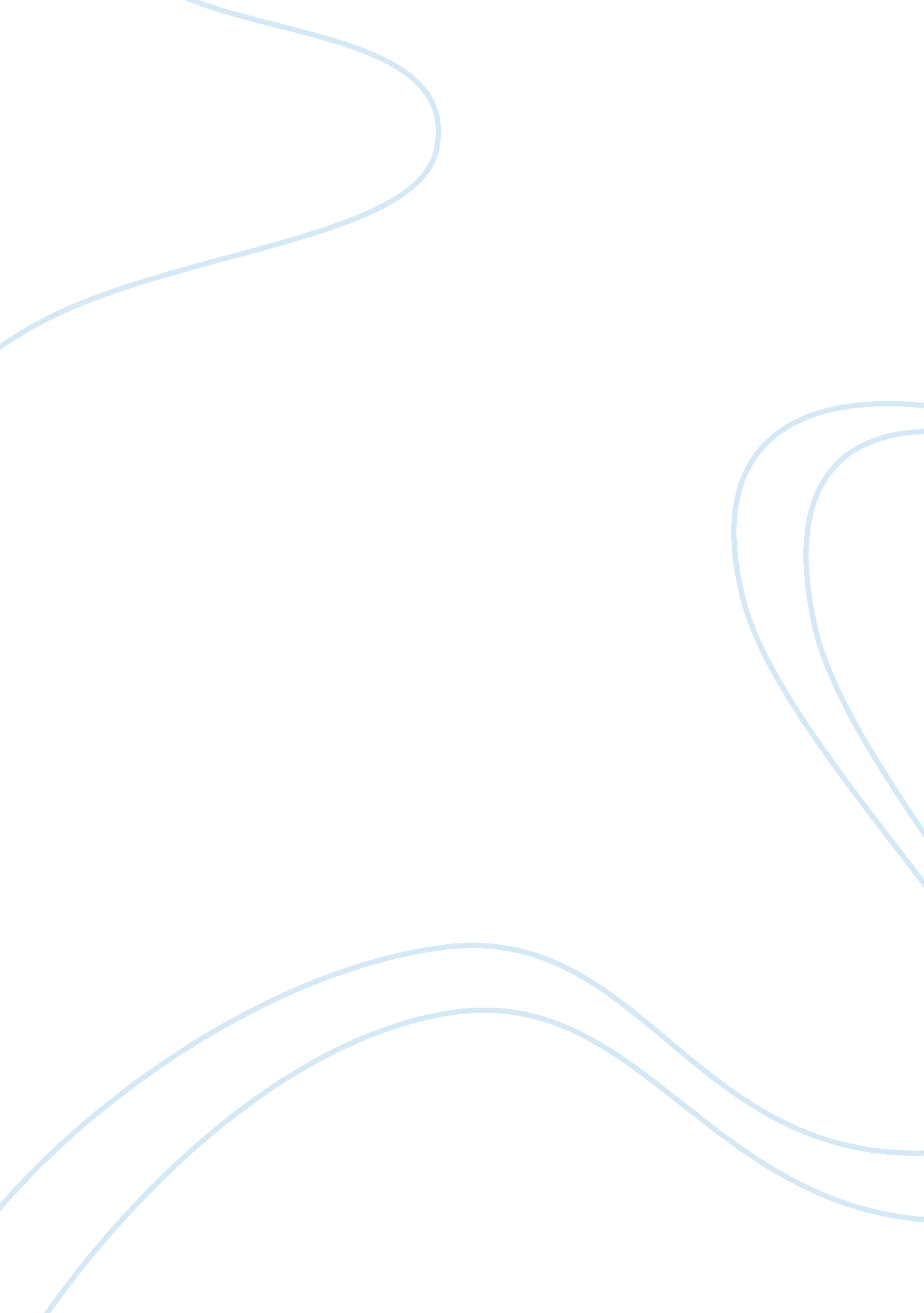 Ethical code for financial managementFinance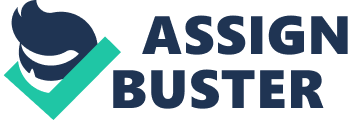 Ethical for Financial Management Affiliation Ethical for Financial Management From the Eli Lilly and Company ethical codes, the provisions are comprehensive and accurate to attain the required and appropriate ethical operating standards. The ethical codes cover personal responsibilities of the employees in the organization, to superiors and the community (Eli Lily and Company, 2014). In addition, the employee cites their willingness to provide information to auditors if they access inappropriate information in the organization (Eli Lily and Company, 2014). From the analysis, it is an accurate assertion that the code are comprehensive and appropriate for effective performance. However, the codes do not define the organizational culture in regards to its role in improving the ethical environment and nature of employees. 
In comparison to my organization, the codes are similar. In my organization, staffs have a personal and professional role to perform tasks as required by the institution, state and the community. Moreover, employees are required to relate to partners, subordinates and peers in the workplace and community in a respectable and ethical way. Similar to Eli Lilly and Company, all employee are required to safeguard tangible and intangible assets under their mandate (Eli Lily and Company, 2014). Additionally, accurate information on the assets should be provided upon request. The ethical requirements are attached to an employment agreement provided prior to placement. 
In an argument Chun et. al (2013) the performance of an organization is determined by the ethical performance relationship in the workplace. Similarly, in financial management the requirement to ensure an exceptional ethical performance relationship reflects on the results obtained. The value of the financial performance of an organization is determined by their corporate social responsibility (Perrini et. al, 2011). Consequently, the efficiency of the ethical codes employed by an organization increases its financial performance value. In addition, ethical employee behavior in the department minimizes errors and malpractices thus increasing its efficiency and performance. 
References 
Chun, J. S., Shin, Y., Choi, J., & Kim, M. S. (2013). How Does Corporate Ethics Contribute to Firm Financial Performance? The Mediating Role of Collective Organizational Commitment and Organizational Citizenship Behavior. Journal of Management, 39, (4): 853-877. 
Eli Lily and Company. (2014). Code of ethical conduct for financial management. Retrieved from http://www. lilly. com/about/business-practices/ethics-compliance/code-of-conduct/Pages/code-of-conduct-financial-management. aspx 
Perrini, F., Russo, A., Tencati, A., & Vurro, C. (2011). Deconstructing the Relationship between Corporate Social and Financial Performance. Journal of Business Ethics, 102, 5976. 